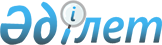 Об утверждении Положения о государственном учреждении "Кызылкогинский районный отдел строительства, архитектуры и градостроительства"Постановление акимата Кызылкогинского района Атырауской области от 17 мая 2022 года № 76
      В соответствии с пунктом 2 статьи 31 Закона Республики Казахстан "О местном государственном управлении и самоуправлении в Республике Казахстан", подпунктом 8) статьи 18, статьей 124 Закона Республики Казахстан "О государственном имуществе", постановлением Правительства Республики Казахстан от 1 сентября 2021 года № 590 "О некоторых вопросах организации деятельности государственных органов и их структурных подразделений", акимат Кызылкогинского района ПОСТАНОВЛЯЕТ:
      1. Утвердить прилагаемое Положение о государственном учреждении "Кызылкогинский районный отдел строительства, архитектуры и градостроительства".
      2. Государственному учреждению "Кызылкогинский районный отдел строительства, архитектуры и градостроительства" в установленном законодательством порядке обеспечить:
      1) направление настоящего постановления в Республиканское государственное предприятие на праве хозяйственного ведения "Институт законодательства и правовой информации Республики Казахстан" для официального опубликования и включения в Эталонный контрольный банк нормативных правовых актов Республики Казахстан;
      2) размещение настоящего постановления на интернет - ресурсе акимата Кызылкогинского района;
      3) принятие иных необходимых мер вытекающих из настоящего постановления.
      3. Контроль за исполнением настоящего постановления возложить на руководителя государственного учреждения "Кызылкогинский районный отдел строительства, архитектуры и градостроительства".
      4. Отменить постановление акимата Кызылкогинского района от 21 ноября 2012 года №222 "О реорганизации путем присоединения не которых государственных учреждений, финансируемых из местного бюджета".
      5. Настоящее постановление вводится в действие по истечении десяти календарных дней после дня его первого официального опубликования. ПОЛОЖЕНИЕ Государственное учреждение "Кызылкогинский районный отдел строительства, архитектуры и градостроительства" Глава 1. Общие положения
      1. Полное наименование Государственного учреждение "Кызылкогинский районный отдел строительства, архитектуры и градостроительства". Краткое наименование Государственного учреждение: ГУ "Кызылкогинский районный отдел строительства, архитектуры и градостроительства" (Далее – Государственное учреждение). Является государственным органом Республики Казахстан, осуществляющим руководство в сфере строительной, архитектурной и градостроительной деятельности на территорий Кызылкогинского района.
      2. Государственное учреждение не имеет ведомств.
      3. Государственное учреждение осуществляет свою деятельность в соответствии с Конституцией и законами Республики Казахстан, актами Президента и Правительства Республики Казахстан, иными нормативными правовыми актами, а также настоящим Положением.
      4. Государственное учреждение является юридическим лицом в организационно-правовой форме государственного учреждения, имеет символы и знаки отличия (при их наличии), печати с изображением Государственного Герба Республики Казахстан и штампы со своим наименованием на казахском и русском языках, бланки установленного образца, счета в органах казначейства в соответствии с законодательством Республики Казахстан.
      5. Государственное учреждение вступает в гражданско-правовые отношения от собственного имени.
      6. Государственное учреждение имеет право выступать стороной гражданско-правовых отношений от имени государства, если оно уполномочено на это в соответствии с законодательством Республики Казахстан.
      7. Государственное учреждение по вопросам своей компетенции в установленном законодательством порядке принимает решения, оформляемые приказами руководителя учреждения и другими актами, предусмотренными законодательством Республики Казахстан.
      8. Структура и лимит штатной численности государственное учреждения утверждаются в соответствии с законодательством Республики Казахстан.
      9. Местонахождение государственного учреждения: Атырауская область, Кызылкогинский район, село Миялы улица Абая, дом №4, индекс: 060500.
      10. Настоящее Положение является учредительным документом государственного учреждения.
      11. Финансирование деятельности Государственное учреждения осуществляется из республиканского и местных бюджетов, бюджета (сметы расходов) Национального Банка Республики Казахстан в соответствии с законодательством Республики Казахстан.
      12. Государственную учреждению запрещается вступать в договорные отношения с субъектами предпринимательства на предмет выполнения обязанностей, являющихся полномочиями учреждения.
      Если государственную учреждению законодательными актами предоставлено право осуществлять приносящую доходы деятельность, то полученные доходы направляются в государственный бюджет, если иное не установлено законодательством Республики Казахстан. Глава 2. Задачи и полномочия учреждения
      13. Задачи:
      Задачами государственного учреждения явлюятся предоставление услуг в области строительства и реконстуркции, а также обеспечение инфраструктуры по мере необходимости района строительству жилья, школ, больниц, обеспечения инфраструктурой потребностей района и социальных обьектов с государственными программами и формирование полноценной среды обитания и жизнидеятельности населения населенных пунктов.
      14. Полномочий:
      1) Права:
      - участвует состав рабочей комиссий, государственный комиссий при приемке законченных обьектов строительства в эксплуатацию, ведет регистрацию технических исполнительных документов обьектов капитальных строителсьтво и капитальных ремонтов, рекомендовать надлежащие рекомндаций и приложение по обьекта строительста, не соответствие от СНиПа и положение строительства обьектов имеет право отказаться от приемки обьектов в эксплуатацию;
      - организует и участвует в проверках поступивших предложений, жолоби заявлении от юридических и частных лиц.
      - представлять интересы района в государственных и негосударственных органах по вопросам, входящим в его компетенцию, и вести письменные сообщения;
      - обращаться с запросом в соответствующие государственные органы за дополнительной информацией, необходимой для оказания государственной услуги;
      - обеспечивать повышение квалификации работников, оказывающих государственные услуги.
      2) Обязанности:
      - определяет потребность и обьемы работ по капитальному строительству, капитальному и текущему ремонту производственных обьектов на год и перспективу;
      - принимает участие в проведении тендера по определению потенциального поставщика (подрядчика) по исполнению обьемов строительных и ремонтных работ в масштабе района;
      - выступает заказчиком по строительству новых обьектов а также по ремонту обьектов коммунальной собственности;
      - анализирует выполнение обьемов работ предостваленных из местного бюджта и спонсорской помощи. Проверяет оформление и обьемы по предоставленным актам №2 "Акт о приемке промежуточных строительных работ" и форма №3 "Акт о приемке окончательно завершившихся работ" и визирует их.
      - обеспечение соблюдения норм архитектурно-градостроительной деятельности в градостроительном освоении и утвержденной в установленном порядке архитектурно-градостроительной документации и иной проектной документации;
      - обеспечение доступности стандартов оказания государственных услуг.
      - обеспечить в установленном законодательством порядке перевод государственных услуг, входящих в компетенцию государственного (местного) исполнительного органа, через Кызылкогинский районный отдел по обслуживанию населения филиала некоммерческого акционерного общества "Государственная корпорация" Правительство для граждан" по Атырауской области;
      - обеспечение информированности потребителей государственных услуг о порядке оказания государственных услуг;
      - предоставление уполномоченным органом в сфере информатизации соответствующей информации в уполномоченный орган по контролю за качеством оказания государственных услуг для проведения оценки качества оказания государственных услуг;
      - предоставление соответствующей информации неправительственным структурам, проводящим общественный мониторинг в установленном законодательством порядке;
      - обеспечение соблюдения законодательства об архитектурно-градостроительной деятельности, государственных нормативов и норм архитектурно-градостроительной документации, утвержденных в установленном порядке, при градостроительном освоении территории административного деления района;
      - осуществление надзора за реализацией проектов, соблюдением градостроительного порядка, территориальных правил застройки в соответствии с утвержденной градостроительной документацией;
      - подготовка предложений местным исполнительным органам по размещению объектов и комплексов, предоставлению земельных участков для градостроительных целей и изъятию их для государственных нужд в случаях, предусмотренных законодательными актами Республики Казахстан;
      - рассмотрение жалоб и обращений потребителей государственных услуг.
      Государственное учреждение оказывает 3 вида услуг через Кызылкогинского районного отдела "Центр обслуживания населения – филиал НАО государственная корпорация "Правительства для граждан" по Атырауской области:
      1) предоставление исходных материалов при разработке проектов строительства и реконструкции (перепланировки и переоборудования);
      2) согласование эскиза (эскизного проекта);
      3) выдача справки по определению адреса обьектов недвижимости на территории Республики Казахстан.
      15. Функции :
      - определяет направления своей работы, взаимодействуя с отделами аппарата акима района в реализации программ, разработанных акиматом района, области;
      - оказывает содействие и контроль в деятельности промышленных, строительных предприятием;
      - готовит и контролирует материалы для рассмотрения на заседании акимата, обеспечивает сбор и анализ информации, подготавливает проекты постановение и распоряжение акима района.
      - мониторинг законодательства на предмет выявления и/или исключения государственной услуги, изменения наименования государственной услуги, входящей в компетенцию государственного (местного) исполнительного органа;
      - проведение государственной архитектурно-градостроительной политики в районе и реализация градостроительных программ, направленных на решение текущих и перспективных задач комплексного социально-экономического развития района, совершенствование среды обитания и улучшение архитектурного облика;
      - рассмотрение и согласование проектно-планировочной документации, проектов зданий и сооружений, подлежащих строительству в районе;
      - участие в приемке в установленном порядке законченных объектов жилищно-гражданского строительства производственного и непроизводственного назначения
      - разработка и передача заказчику (застройщику) архитектурно-планировочных заданий для проектирования;
      - ведение и заполнение информационной системы "Адресный регистр" района. Глава 3. Статус, полномочия первого руководителя учреждения
      16. Руководство государственным учреждением осуществляется первым руководителем, который несет персональную ответственность за выполнение возложенных научреждение задач и осуществление им своих полномочий.
      17. Первый руководитель государственного учреждения назначается на должность и освобождается от должности в соответствии с законодательством Республики Казахстан.
      18. Полномочия первого руководителя государственного учреждения:
      - Государственное учреждение возглавяет руководитель отдела, назначаемый и освобождаемый акимом района;
      - руководитель государственного учреждения организует и руководит работой отдела и несет персональную ответственность за выполнение возложенных на отдел задач и осуществление им своих функций. Принимает на рботу по итогам конкурса работников отдела и освобождает их от работы;
      - определяет обязанности и полномочии работников отдела;
      - в установленном законодательством порядке налагает дисциплинированные взыскания на работников отдела;
      - подписывает нормативную и служебную документацию отдела и издает приказы;
      - установливает внутренный распорядок в отделе;
      - настоящий орган выполняет другие обязанность не противоречившие положению градостроительства и строительной деятельности;
      - принимает меры, направленные на противодействие коррупции а отделе и несет персональную ответственность за принятие антикоррупционных мер.
      Исполнение полномочий первого руководителя учреждения в период его отсутствия осуществляется лицом, его замещающим в соответствии с действующим законодательством.
      19. Государственное учреждение возглавляет руководитель отдела, назначаемым на должность и освобождаемым от должности в соответствии с действующим законодательством Республики Казахстан. Глава 4. Имущество учреждения
      20. Государственное учреждение может иметь на праве оперативного управления обособленное имущество в случаях, предусмотренных законодательством.
      Имущество государственного учреждения формируется за счет имущества, переданного ему собственником, а также имущества (включая денежные доходы), приобретенного в результате собственной деятельности, и иных источников, не запрещенных законодательством Республики Казахстан.
      Национальный Банк Республики Казахстан от имени Республики Казахстан самостоятельно осуществляет права владения, пользования и распоряжения закрепленным за ним имуществом, находящимся на его балансе.
      21. Имущество, закрепленное за государственным учреждением относится к коммунальной собственности.
      22. Государственное учреждение не вправе самостоятельно отчуждать или иным способом распоряжаться закрепленным за ним имуществом и имуществом, приобретенным за счет средств, выданных ему по плану финансирования, если иное не установлено законодательством. Глава 5. Реорганизация и упразднение учреждения
      23. Реорганизация и ликвидация государственного учреждения осуществляются в соответствии с законодательством Республики Казахстан.
					© 2012. РГП на ПХВ «Институт законодательства и правовой информации Республики Казахстан» Министерства юстиции Республики Казахстан
				
      Аким Кызылкогинского района

Н. Бисембиев
Утверждено постановлением
Акимата Кызылкогинского
 района от "17" май 2022 году
№ 76
      Руководитель отдела строительства, архитектуры и градостроительства Кызылкогинского района

Д. Нигметов
